08.06.2021r.FORMULARZ ZGŁASZANIA UWAGdo projektu zmian w Strategii Rozwoju Lokalnego Kierowanego przez Społeczność (LSR) na okres programowania PROW 2014-2020 Stowarzyszenia „Poleska Dolina Bugu”Przypisanie różnic kursowych do celów, przedsięwzięć i wskaźników budżetu LSRZgłaszane inne propozycje zmiany LSR w wyżej opisanym zakresie:    ……….……………………………(data i podpis zgłaszającego)Wypełniony formularz prosimy przesłać pocztą elektroniczną na adres: poleskadolinabugu@poczta.fm  lub przekazać osobiście do Biura LGD „Poleska Dolina Bugu”, Okuninka XIII-1, 22-200 Włodawa do dnia 18.06.2021 r. godz. 16:00Polityka bezpieczeństwa dotycząca przetwarzania danych osobowych przez Stowarzyszenie „Poleska Dolina Bugu” dostępna jest na stronie internetowej Stowarzyszenia: www.dolina-bugu.pl/o_nas/polityka_bezpieczeństwa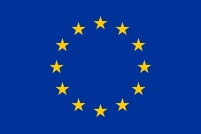 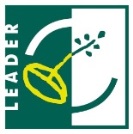 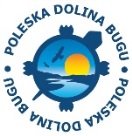 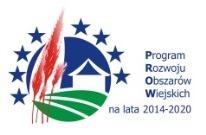 „Europejski Fundusz Rolny na rzecz Rozwoju Obszarów Wiejskich: Europa inwestująca w obszary wiejskie”. 
Projekt współfinansowany ze środków Unii Europejskiej w ramach Działania 19. „Wsparcie dla rozwoju lokalnego w ramach inicjatywy LEADER” objętego Programem Rozwoju Obszarów Wiejskich na lata 2014-2020. Cel projektu: Wdrażanie LSR„Europejski Fundusz Rolny na rzecz Rozwoju Obszarów Wiejskich: Europa inwestująca w obszary wiejskie”. 
Projekt współfinansowany ze środków Unii Europejskiej w ramach Działania 19. „Wsparcie dla rozwoju lokalnego w ramach inicjatywy LEADER” objętego Programem Rozwoju Obszarów Wiejskich na lata 2014-2020. Cel projektu: Wdrażanie LSR„Europejski Fundusz Rolny na rzecz Rozwoju Obszarów Wiejskich: Europa inwestująca w obszary wiejskie”. 
Projekt współfinansowany ze środków Unii Europejskiej w ramach Działania 19. „Wsparcie dla rozwoju lokalnego w ramach inicjatywy LEADER” objętego Programem Rozwoju Obszarów Wiejskich na lata 2014-2020. Cel projektu: Wdrażanie LSR„Europejski Fundusz Rolny na rzecz Rozwoju Obszarów Wiejskich: Europa inwestująca w obszary wiejskie”. 
Projekt współfinansowany ze środków Unii Europejskiej w ramach Działania 19. „Wsparcie dla rozwoju lokalnego w ramach inicjatywy LEADER” objętego Programem Rozwoju Obszarów Wiejskich na lata 2014-2020. Cel projektu: Wdrażanie LSRUzasadnienie projektowanych zmian:Zgodnie z projektowaną zmianą Programu Rozwoju Obszarów Wiejskich na lata 2014-2020, planowane jest m.in. podwyższenie wysokości środków finansowych w ramach poddziałania 19.2 Wsparcie realizacji operacji w ramach strategii rozwoju lokalnego kierowanego przez społeczność. Zgodnie z informacjami przekazanymi przez Ministerstwo Rolnictwa i Rozwoju Wsi pismem WPR.wao.510.35.2021 z dn. 15.04.2021 r. uzupełnionymi przez Urząd Marszałkowski Województwa Lubelskiego w dniu 22.04.2021 r., LGD Stowarzyszenie „Poleska Dolina Bugu” może ubiegać się o maksymalnie 446 tys. EUR, co przy indykatywnym kursie 4PLN/EUR wynosi 1 784 000 PLN. Minimum 35% tej kwoty, tj. w zaokrągleniu do wielokrotności premii 160 000 EUR/640 000 PLN musi zostać przeznaczone na wsparcie operacji z zakresu podejmowania działalności gospodarczej. Pozostała kwota 286 000 EUR/ 1 144 000 PLN podlega rozdysponowaniu w LSR w ramach poddziałania 19.2, tj. na nabory wniosków lub operację własną LGD. Zwiększony budżet LSR w ramach poddziałania 19.2 musi zostać rozliczony (złożone wnioski o płatność) do 30.06.2024r.Zarząd Stowarzyszenia „Poleska Dolina Bugu” proponuje następujące rozdysponowanie tych środków:160 000 EUR/ 640 000 PLN – na podejmowanie działalności gospodarczej (obligatoryjne)25 000 EUR/ 100 000 PLN – na operację własną z zakresu promocji obszaru LSR261 000 EUR / 1 044 000 PLN – na operacje z zakresu rozwoju niekomercyjnej infrastruktury rekreacyjnejOperacja własna planowana do realizacji w latach 2022 -2023 z dodatkowych środków pozwoli na realizację zadań o charakterze promocyjnym dla całego obszaru objętego LSR.O skierowaniu pozostałej puli dodatkowych środków na realizację projektów z zakresu rozwoju ogólnodostępnej infrastruktury rekreacyjnej przemawiają wciąż niezaspokojone potrzeby społeczności lokalnej w tym obszarze. Projektowane zmiany LSR po ich uzgodnieniu ze społecznością lokalną zostaną przedłożone do Urzędu Marszałkowskiego Województwa Lubelskiego. Oficjalne zwiększenie środków w LSR planowane jest po wejściu w życie zmienionego PROW 2014-2020 , tj. we wrześniu 2021r. Nabory wniosków z dodatkowych środków planowane są na IV kwartał 2021r./ I kwartał 2022r.Zakres proponowanej przez zgłaszającego zmianyUzasadnienie